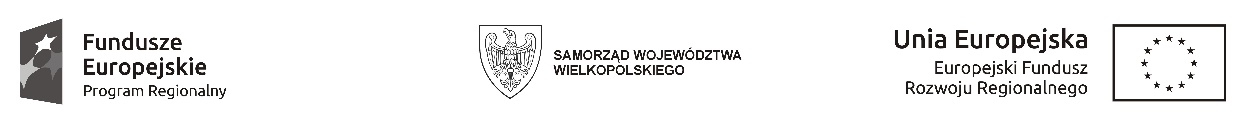 Załącznik nr 3 do zapytania ofertowego………………………………………………                (pieczęć Wykonawcy)OŚWIADCZENIE WYKONAWCYDOTYCZĄCE PRZESŁANEK WYKLUCZENIA Z POSTĘPOWANIA__________________________________________________________________Przystępując do postępowania o udzielenie zamówienia publicznego o wartości nieprzekraczającej równowartości kwoty 30 000 euro dla zamówienia pn.: „Usługa mentoringu w ramach projektu Rozwiń skrzydła w biznesie”OŚWIADCZENIA DOTYCZĄCE WYKONAWCY:  Oświadczam/my, że brak jest podstaw do wykluczenia z postępowania o udzielenie zamówienia publicznego z powodów, o których mowa w art. 24 ust. 1 pkt 12-23 i art. 24 ust. 5 pkt. 1) ustawy z dnia 29 stycznia 2004 roku – Prawo zamówień publicznych (t.j. Dz. U. z 2017 r., poz. 1579 ze zm.).                     Podpisano:   ........................................................                   (podpis i pieczątka osób/y uprawnionych 
  do składania oświadczeń woli)……………………, dnia …………2019 roku(Wypełnić jedynie w przypadku, gdy zachodzą podstawy wykluczenia i w związku z nimi podjęto środki naprawcze). Oświadczam/my, że zachodzą w stosunku do mnie/nas podstawy wykluczenia z postępowania na podstawie art. …………… ustawy Pzp (podać mające zastosowanie podstawę wykluczenia spośród wymienionych w art. 24 ust. 1 pkt 13-14, 16-20 lub art. 24 ust. 5 pkt. 1) ustawy Pzp). Jednocześnie oświadczam/my, że w związku z ww. okolicznością, na podstawie art. 24 ust. 8 ustawy Pzp podjąłem/ podjęliśmy następujące środki naprawcze:……………………………………………………………………………………………………………………………………………………………………………………………………                   Podpisano:   ........................................................                   (podpis i pieczątka osób/y uprawnionych 
 do składania oświadczeń woli)……………………, dnia …………2019 rokuOŚWIADCZENIE DOTYCZĄCE PODMIOTU, NA KTÓREGO ZASOBY POWOŁUJE SIĘ WYKONAWCA:Oświadczam/my, że następujący/e podmiot/y, na którego/ych zasoby powołuję/my się w niniejszym postępowaniu, tj.: ……………………………………………………….…………………………………………………………………………………………………..(podać pełną nazwę/firmę, adres, a także w zależności od podmiotu: NIP/PESEL, KRS/CEiDG) nie podlega/ją wykluczeniu z postępowania o udzielenie zamówienia.                     Podpisano:   ........................................................                 (podpis i pieczątka osób/y uprawnionych 
 do składania oświadczeń woli)……………………, dnia …………2019 rokuOŚWIADCZENIE DOTYCZĄCE PODWYKONAWCY NIEBĘDĄCEGO PODMIOTEM, NA KTÓREGO ZASOBY POWOŁUJE SIĘ WYKONAWCAOświadczam, że w stosunku do następującego/ych podmiotu/tów, będącego/ych podwykonawcą/ami: …………………………………………………………….…………………………………………..…. …………………………………………………………….…………………………………………..…. (podać pełną nazwę/firmę, adres, a także w zależności od podmiotu: NIP/PESEL, KRS/CEiDG), nie zachodzą podstawy wykluczenia z postępowania o udzielenie zamówienia.                   Podpisano:   ........................................................                 (podpis i pieczątka osób/y uprawnionych 
do składania oświadczeń woli)……………………, dnia …………2019 rokuOŚWIADCZENIA DOTYCZĄCE PODANYCH INFORMACJIOświadczam/my, że wszystkie informacje podane w powyższym oświadczeniu są aktualne i zgodne z prawdą oraz zostały przedstawione z pełną świadomością konsekwencji wprowadzenia Zamawiającego w błąd przy przedstawieniu informacji.                     Podpisano:   ........................................................                   (podpis i pieczątka osób/y uprawnionych 
   do składania oświadczeń woli)……………………, dnia …………2019 roku